FELADATLAPKi volt Mátyás király első felesége?a, Szilágyi Erzsébet		b, Podjebrád Katalin	c, Aragóniai BeatrixKi látható a képen?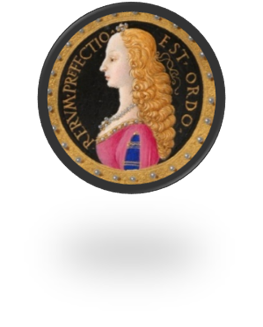 a, Szilágyi Erzsébet		b, Podjebrád Katalin	c, Aragóniai BeatrixHogy hívták Mátyás király fiát?a, Hunyadi János			b, Hunyadi László		c, Corvin JánosHány garast ér 1 arany forint?a, 10				b, 20				c, 100Hol született Mátyás királya, Kolozsvárott			b, Budán			c, SelmecbányánMelyik épületet látod a képen?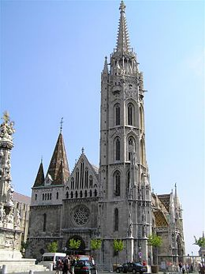 a, Mátyás templom		b, Visegrádi vár		c, HalászbástyaHogyan hívták Mátyás király seregét?a, Vörös sereg			b, Fekete sereg		c, Hunyadi seregMennyi bevétele volt arany forintban évente Mátyás királynak a pénzreformok után?a, kb. 100 ezer 			b, kb. 600 ezer		c, kb. 300 ezerMilyen állat szerepel a Hunyadiak címerében?a, holló				b, varjú			c, farkasHol található Vajdahunyad vára?a, Budapest			b, Visegrád			c, KörmöcbányaMennyi volt egy jobbágy éves adója aranyforintban?a, 1 arany forint			b, 10 arany forint		c, 1000 arany forintMi az az ispotály?a, istálló				b, templom			c, gyógyító helyMelyik kutat látod a képen?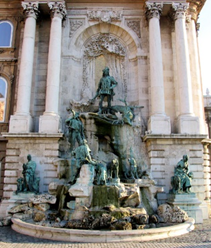 a, Oroszlános kút		b, Herkules kút		c, Mátyás kút+ 1. Mi az a Corvina?a, egy vár Győrben		b, Mátyás király könyvtára	c, Mátyás király nyomdájaJó munkát kívánok!